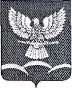 СОВЕТ НОВОТИТАРОВСКОГО СЕЛЬСКОГО ПОСЕЛЕНИЯ ДИНСКОГО РАЙОНАРЕШЕНИЕот      24.10.2018                                                                                                     №248-59/03         станица НовотитаровскаяО согласовании передачи муниципального имущества в безвозмездное пользование Муниципальному бюджетному учреждению дополнительного образования «Детская школа искусств станицы Новотитаровской» муниципального образования Динской район          В соответствии с Федеральным законом от 06.10.2003 № 131-ФЗ «Об общих принципах организации местного самоуправления в Российской Федерации», Уставом Новотитаровского сельского поселения Динского района, решением Совета Новотитаровского сельского поселения Динского района № 156-28/02 от 22.12.2011 «Об утверждении Положения о порядке владения, управления и распоряжения объектами муниципальной собственности», Совет Новотитаровского сельского поселения  Динского  района    р е ш и л:Согласовать передачу муниципального имущества в безвозмездное пользование Муниципальному бюджетному учреждению дополнительного образования «Детская школа искусств станицы Новотитаровской» муниципального образования Динской район нежилые помещения (согласно данным технического паспорта, выданного Филиалом ГУП Краснодарского края «Крайтехинвентаризация» по Динскому району от 13января 2009 года):- № 1 литера А (площадью 59,4 кв.м.)- № 4 литера А (площадью 3,8 кв.м. - душевая комната)- № 21, №22, №23, №24 литера А2 (площадью 13,1 кв.м, 7,9 кв.м, 6,2 кв.м, 15,3 кв.м.);- № 25, № 26, №27 литера А3 (площадью 4,4 кв.м, 4,4 кв.м, 14,7 кв.м);- № 28, № 29. № 30 литера А4 (площадью 10,2 кв.м, 5,2 кв. м, 24,7кв.м);- № 31 литера А5 (площадью 12,5 кв.м);- № 34, № 36 литера А6 (15,2 кв.м, 12,5 кв.м),расположенные по адресу: 353210, Краснодарский край, Динской район,  Новотитаровская, ул. Советская,  дом 61, для использования под учебные классы и подсобные помещения.Администрации Новотитаровского сельского поселения Динского района:Заключить с Муниципальным бюджетным учреждением дополнительного образования «Детская школа искусств станицы Новотитаровской» муниципального образования Динской район договор безвозмездного пользования муниципальным имуществом.В договоре безвозмездного пользования муниципальным имуществом предусмотреть, что расходы по содержанию недвижимого имущества, в том числе возмещение платы за коммунальные услуги несет Муниципальному бюджетному учреждению дополнительного образования «Детская школа искусств станицы Новотитаровской» муниципального образования Динской район.2.3. Обнародовать настоящее решение в соответствии с действующим законодательством и разместить на официальном сайте администрации Новотитаровского сельского поселения Динского района – www.novotitarovskaya.info.3. Контроль за выполнением настоящего решения возложить на комиссию по земельным вопросам, градостроительству, вопросам собственности и ЖКХ Совета Новотитаровского сельского поселения Динского района (Никитенко).4. Решение вступает в силу со дня его обнародования.Председатель Совета Новотитаровского сельского поселения                                           И. П. БычекГлава Новотитаровского сельского поселения								С.К.Кошман